Tisztelt Képviselő-testület!Amint arról már korábban értesült a tisztelt Képviselő-testület, az Önkormányzat, mint alperes perben állt az ERRO 96. Építő,- Szerelő, Kereskedelmi és Szolgáltató Kft. „f.a.”-vel, mint felperessel szemben egy korábbi, vállalkozási díjkövetelésből eredő ügyben, amely még 2004 évre volt visszavezethető.Az alábbiakban röviden bemutatjuk a tényállást:A peres felek 2004. július 21. napján építési-vállalkozási szerződést kötöttek, melyben a felperes vállalta Törökszentmiklós szennyvízcsatorna hálózat építését, és a szennyvíztisztító telep hatásfok növelését. A felperes részéről az eredeti szerződésben biztosítani vállalt teljesítési bankgarancia lejárt, melynek pótlására felek 2007. november 5 napján közjegyzői okiratba foglalt megállapodást kötöttek, amelyben alperes vállalta, hogy az eredeti szerződésben meghatározott vállalkozói díjon felül további 269.000.000,- Ft + ÁFA összeget fizet a felperesnek, melyből 100.000.000,- Ft+ÁFA összeget a felperest terhelő garanciális kötelezettség teljesítésének biztosítékaként visszatarthatott.A létesítmény műszaki átadás-átvétele 2007. november 6. napján megtörtént. A 2008. január 25 napján indult felszámolási eljárásban a Fővárosi Törvényszék 2008. április 23. napján jogerőre emelkedett végzéssel állapította meg felperes fizetésképtelenségét és rendelte el felszámolását. A közzétételre 2008. április 24. napján került sor.A felperes felszámolója a 2007. november 5-én kelt megállapodást 2009. június 17. napján felmondta, felszólította alperest az általa visszatartott 100.000.000,- Ft+ÁFA összeg megfizetésére. A felperes keresetében 100.000.000,- Ft +ÁFA vállalkozói díj és járulékai megfizetésére kérte kötelezni alperest.Az elsőfokú Szolnoki Törvényszék a 2014. december hó 2. napján kelt 16.G.21.155/2014/7. számú  ítéletével  kötelezte alperest, hogy fizessen meg felperesnek 100.000.000.-Ft+ ÁFÁ-t és ezen összeg után 2008. július 24. napjától a kifizetés napjáig járó késedelmi kamatát.Az elsőfokú bíróság ítélete ellen a peres felek fellebbezést terjesztettek elő.A Szegedi Ítélőtábla az elsőfokú ítéletet a 2015. július hó 4. napján kelt jogerős ítéletével helybenhagyta.Alperes kérelmében kérte a Kúriát, hogy utasítsa az eljáró bíróságokat új eljárás lefolytatására és új határozat meghozatalára.A Kúria, mint felülvizsgálati bíróság a felülvizsgálati kérelem tárgyalását pedig 2016. április hó 5. napjára tűzte ki.A Szegedi Ítélőtábla Gf.III.30.2014/2015/2. számú jogerős ítélete alapján Törökszentmiklós Városi Önkormányzatnak a Credit-Faktor Pénzügyi Zrt. hitelező felé fennálló tartozása  2016. január 31-i állapotot tekintve a következő:  tőke: 			127.000.000,- Ft azaz százhuszonhétezer forintkésedelmi kamat:	129.407.955,- Ft azaz egyszázhuszonkilencmillió-négyszázhétezer-kilencszázötvenöt forintperköltség: 		2.105.000,- Ft azaz kettőmillió – egyszázötezer forint összesen: 		258.512.955,- Ft azaz kettőszázötvennyolcmillió- ötszáztizenkétezer- kilencszázötvenöt forint A követelés havi 975.986,- Ft késedelmi kamattal növekszik egészen a megfizetésig.	Időközben arról értesültünk, hogy a követelést felperes a Credit-Faktor Pénzügyi Zrt. részére értékesítette, így annak rendezését tekintve tárgyalásainkat fent nevezett cég képviselőjével folytattuk le, melynek eredményeként az alábbi peren kívüli egyezséget sikerült elérni:Amennyiben Törökszentmiklós Városi Önkormányzat 2016. január 31-ig a Credit-Faktor Pénzügyi Zrt. Raiffeisen Bank Zr-nél vezetett, 12010628-01275812-00100001 számlájára 160.000.000,- Ft azaz egyszázhatvanmillió forintot megfizet, és a Kúria, mint felülvizsgálati bíróság előtt Gfv.VII.30.331/2015 számon folyamatban lévő eljárást megszünteti,  úgy a Credit- Faktor Pénzügyi Zrt. a Törökszentmiklós Városi Önkormányzattal szemben a fenti jogviszonyból eredő követelését teljes egészében kiegyenlítettnek tekinti, további követeléssel Törökszentmiklós Városi Önkormányzattal szemben nem lép fel. A Credit-Faktor Pénzügyi Zrt. fenti ajánlatát 2016. január 28-ig tartja fenn azzal, hogy annak elfogadása esetén a Feleknek legkésőbb 2016. január 28-ig szerződést kell kötniük. Amennyiben fenti ajánlatukat a megadott határidőn belül nem fogadjuk el, úgy a teljes, közel 100.000.000,- Ft-tal magasabb követelésüket bírósági úton érvényesítik azzal, hogy a követelés az érvényesítés költségeivel és a megfizetésig halmozódó kamatokkal növekszik. Amint az a tisztelt Képviselő-testület előtt ismeretes, 2015. szeptemberében rendkívüli ülésen döntött arról a testület, hogy a települési önkormányzatok rendkívüli önkormányzati költségvetési támogatására elkülönített összegből pályázati úton próbál hozzájutni két peres ügyből származó fizetési kötelezettségünk fedezetéhez. Egyrészről a Szolnoki Törvényszék 16.G.21.155/2014/4. számú ítélete, mely alapján 100.000.000,- Ft + 27 % Áfa és ennek 2008. július 24. napjától a kifizetésig járó késedelmi kamattal növelt összeget kell megfizetnünk. (Fentebb ismertetett per.)Másrészről a Szegedi Ítélőtábla Gf. III.30.505/2015/5. számon meghozott ítéletében a Szolnoki Törvényszék 8.G21.109/2011/46. számú elsőfokú ítéletét helybenhagyva 19.988.168,- Ft és annak késedelmi kamatait, valamint 80.508.254,- Ft-nak 2011. június 16-tól 2012. július 2-ig terjedően a késedelmi kamatainak összegét kell teljesítenünk a Polár-HÚSZ kft. „f.a” felé. Időközben 2015. novemberében sikerült megegyeznünk a Polár-HÚSZ Kft. „f.a.” képviseletével is és peren kívül lezártuk az ügyet, melyről akkor a Képviselő-testület döntött.A támogatásra benyújtott pályázatokat 2015. december 20. napjáig bírálta el a belügyminisztérium, melynek eredményeként 150 millió Ft összegű rendkívüli támogatásban részesítette Önkormányzatunkat.A fentiekben vázoltakat összesítve megállapítható, hogy a jelen döntést megalapozó ajánlatot figyelembe véve a 2016. évi költségvetésünkre mindösszesen 10 millió forint terhet jelent a megegyezés, hiszen a további 150 millió forintot a központi költségvetésből kapott támogatás fedezi.A tisztelt Képviselő-testületnek szükséges a döntése arról, hogy a jelen előterjesztésben vázolt feltételek mellett elfogadja-e a peren kívüli egyezséget.Tisztelt Képviselő-testület!Kérem az előterjesztés megtárgyalását, és a határozati javaslat elfogadását. Törökszentmiklós, 2016. január 13.	 Markót Imre	polgármester____/2015. ( ___ ) K. t. számúH a t á r o z a t:A Törökszentmiklós Városi Önkormányzat, mint alperes és az ERRO 96. Építő,- Szerelő, Kereskedelmi és Szolgáltató Kft. „f.a.”, mint felperes között lezárult perből származó kötelezettség teljesítéseTörökszentmiklós Városi Önkormányzat Képviselő-testülete úgy dönt, hogyaz ERRO 96. Építő,- Szerelő, Kereskedelmi és Szolgáltató Kft. „f.a.” (1116 Budapest, Hunyadi János u. 162.), mint felperessel, a Szolnoki Törvényszék 16.G.21.155/2014/7. számú ítélete alapján keletkezett kötelezettségét a felperessel történő egyeztetését követően az alábbiak alapján teljesíti:Törökszentmiklós Városi Önkormányzat 2016. január 31-ig a Credit-Faktor Pénzügyi Zrt. Raiffeisen Bank Zr-nél vezetett, 12010628-01275812-00100001 számlájára 160.000.000,- Ft azaz egyszázhatvanmillió forintot megfizet, és a Kúria, mint felülvizsgálati bíróság előtt Gfv.VII.30.331/2015 számon folyamatban lévő eljárást megszünteti.felhatalmazza a polgármestert, hogy a szükséges megállapodást aláírja.Felkéri a Törökszentmiklósi Polgármesteri Hivatalt, hogy a fizetendő összeg átutalásáról gondoskodjon.	Határidő: 	2016. január 31.Felelős: 	Markót Imre polgármester			Dr. Majtényi Erzsébet jegyzőErről értesül:Markót Imre polgármesterDr. Majtényi Erzsébet jegyzőKözpénzügyi OsztályCredit-Faktor Pénzügyi Zrt. Irattár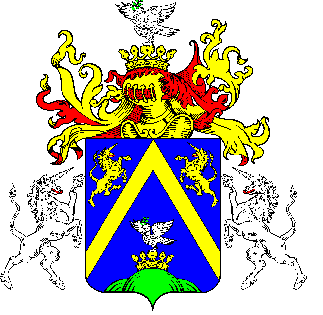 3.TÖRÖKSZENTMIKLÓS VÁROS POLGÁRMESTERÉTŐLTÖRÖKSZENTMIKLÓS VÁROS POLGÁRMESTERÉTŐLTÖRÖKSZENTMIKLÓS VÁROS POLGÁRMESTERÉTŐLS Ü R G Ő S S É G I    I N D Í T V Á N Y E L Ő T E R J E S Z T É SS Ü R G Ő S S É G I    I N D Í T V Á N Y E L Ő T E R J E S Z T É SS Ü R G Ő S S É G I    I N D Í T V Á N Y E L Ő T E R J E S Z T É SA Képviselő-testület 2016. január 14. napján tartandó rendkívüli nyilvános üléséreA Képviselő-testület 2016. január 14. napján tartandó rendkívüli nyilvános üléséreA Képviselő-testület 2016. január 14. napján tartandó rendkívüli nyilvános üléséreElőterjesztő megnevezése: Markót Imre polgármesterMarkót Imre polgármesterIktatószám: 2-4/2016-F-12-4/2016-F-1Tárgy: A Törökszentmiklós Városi Önkormányzat, mint alperes és az ERRO 96. Kft. „f.a.”, mint felperes között lezárult perből származó kötelezettség teljesítéseA Törökszentmiklós Városi Önkormányzat, mint alperes és az ERRO 96. Kft. „f.a.”, mint felperes között lezárult perből származó kötelezettség teljesítéseElőterjesztés jellege:Rendelet-tervezet, Határozat-tervezet, Tájékoztató, BeszámolóRendelet-tervezet, Határozat-tervezet, Tájékoztató, BeszámolóDöntéshozatal módja:nyílt ülés (Mötv. 46. § (1))egyszerű többség (Mötv. 47. § (2))nyílt ülés (Mötv. 46. § (1))egyszerű többség (Mötv. 47. § (2))Melléklet: 1 db határozat1 db határozatKészítette:Dr. Majtényi Erzsébet jegyző Dr. Majtényi Erzsébet jegyző Meghívott:--Véleményezésre megküldve: a Képviselő-testület Pénzügyi és Városfejlesztési Bizottságrészérea Képviselő-testület Pénzügyi és Városfejlesztési BizottságrészéreTörvényességi véleményezésre bemutatva:2016. január 13. 2016. január 13. 